
                                                       נא לא לקראו באמצע התפילה וקריאת התורה!
                                   ספר שמות – פרשת שמות – גליון מס' 13
                                                                                                      
"וַיָּקָם מֶלֶךְ חָדָשׁ עַל מִצְרָיִם אֲשֶׁר לֹא יָדַע אֶת יוֹסֵף" (שמות א'; ח')

לכאורה קשה מאוד להבין את דברי הפסוק הנ"ל. קם מלך חדש על מצרים שלא שמע שום דבר על יוסף הצדיק  שהיה  מלך
במצרים, ובזכותו ניצל ארץ מצרים מרעב קשה? לא כל כך מתיישב בהגיון של האדם. על פירוש הפסוק הנ"ל נחלקו בגמרא
במסכת עירובין (דף נג.) וז"ל: "וַיָּקָם מֶלֶךְ חָדָשׁ עַל מִצְרָיִם אֲשֶׁר לֹא יָדַע אֶת יוֹסֵף" רב ושמואל חד אמר חדש ממש, וחד אמר
שנתחדשו גזירותיו. מאן דאמר חדש ממש, דכתיב "וַיָּקָם מֶלֶךְ  חָדָשׁ", ומאן  דאמר  שנתחדשו  גזירותיו  מדלא  כתיו  וימת 
וימלוך. ולמאן דאמר שנתחדשו גזירותיו הא כתיב (שמות א'; ח'): "אֲשֶׁר לֹא יָדַע אֶת יוֹסֵף"!  מאי  אשר  לא  ידע  את  יוסף? 
דהוי דמי כמאן דלא ידע ליה ליוסף כלל." ע"כ דברי הגמרא. בס"ד  נתרגם  לעברית:  "בפירוש  הפסוק "וַיָּקָם מֶלֶךְ חָדָשׁ עַל מִצְרָיִם אֲשֶׁר לֹא יָדַע אֶת יוֹסֵף" , נחלקו רב ושמואל (רב ושמואל היו חברותא. וברוב הסוגיות של הש"ס כולו מובאים מחלקתם של
רב ושמואל). אחד מהם אומר שכוונת הפסוק הוא,  שקם  מלך  חדש  ממש.  לעומתו  השני  חולק  ואומר,  שפשוט  נתחדשו 
גזירותיו של אותו פרעו שמלך בזמן יוסף. ומה ההוכחה לטענתם של החולקים? זה שאומר שקם מלך חדש ממש, הרי נאמר
בפסוק בפרוש "וַיָּקָם מֶלֶךְ חָדָשׁ" – שקם מלך חדש. וההוכחה של דברי החולק הוא, שלא נאמר על פרעו מלך מצרים שמת, 
אלא כתוב רק "וַיָּקָם" – שמכאן משמע, שזה היה אותו מלך, שפשוט נתחדשו גזירותיו. מקשה הגמרא על דברי  מי שאומר
שאין כוונת הפסוק לומר שקם מלך חדש ממש, אלא שנתחדשו גזירותיו ואומרת: הרי נאמר בפסוק בפרוש  "אֲשֶׁר  לֹא  יָדַע 
אֶת יוֹסֵף" , ואם רק נתחדשו גזירותיו של פרעו, אבל המלך עצמו הוא אותו מלך שהיה בזמן יוסף, אשר המליך בעצמו   את יוסף, איך יכול להיות שהוא לא הכיר את יוסף? מתרצת הגמרא ואומרת: הוא היה עושה את עצמו שכאילו הוא  לא  ידע את 
יוסף." ע"כ דברי הגמרא. מכאן אנו יכולים ללמוד יסוד עצום. איך יכול להיות שאדם שניצל בזכות  מישהו,  כל  כך  שוכח את
טובתו של האחר, שמשעבד את עמו של אותו האדם? מורי ורבותי, כאן  התורה  מלמדת  אותנו,  שבאמת  זה  יכול להיות! 
האדם יכול לשכנע את עצמו ולכפור בטובתו של הזולת. ולא רק זה, אלא שהוא אפילו מוכן לשלם רעה תחת  טובה.  ועל זה
אומר שלמה המלך (משלי יז'; יג'): "מֵשִיב רָעָה תַחַת טוֹבָה, לֹא תָמוּש רָעָה מִבֵיתוֹ." 
ומהו "התחנה הסופית" של הכופר בטובת הזולת?! על זה נוכל לענות על פי מה שאמרו חז"ל: "מהו השורש לכפיות טובה?
אמרו חז"ל (ברכות נח.) "אורח טוב מהו ואמר – כמה טרחות טרח בעל הבית בשבילי, כמה בשר הביא לפני,  כמה  יין  הביא 
לפני, כמה גלוסקאות (עוגות) הביא לפני, וכל מה שטרח – לא טרח אלא בשבילי, אבל אורח רע מהו אומר – מה טורח טרח 
בעל הבית זה? פת אחת אכלתי, חתיכה אחת אכלתי, כוס אחד שתיתי, כל טורח שטרח  בעל  הבית  זה –  לא  טרח  אלא
בשביל אשתו ובניו." ע"כ. 
חז"ל לא באו ללמד אותנו סתם פרק בהליכות אורחים ומתארחים,  אלא  ללמדנו  על  שתי  השקפות  עולם  מנוגדות,  שיש  להן השלכות מרחיקות לכת, על כל תפיסת החיים שלנו. ישנו המכיר טובה לעומת הכופר בטובה.
נתבונן: מהו השורש של כפיות טובה? אדם עשה לך טובה -  מדוע לא תודה לו? מה גורם לבן אדם לכפור  בטובה  שקיבל, במקום להודות עליה?
התשובה היא, כי בטבעו האגויסטי של כל אדם, מוטבע הרתון לעצמאות, לחוסר  תלות!  כאשר  הוא  מקבל  טובה,  משהו 
מעצמיוצו מצערער, תחושתו העצמית מתקטנת, "גאוותו" נפגעת. מה  הוא  עוזה  כדי  לחזור  ל"שיווי  משקל"?  הוא  כופר 
בטובה כדי לייזן את שתי הצדדים של "המאוזניים". והסוף של הכופר בטובת הזולת – הוא לכפור בטובתו של בורא העולם, 
של רגע ורגע מחיי את האדם.

ה' יתברך יזכה אותנו להתרחק ממידה המגונה הזאת! ובעז"ה נזכה לעובדו בלבב שלם! אמן כן יהי רצון! 
                                              

שני אורחים
אורח הוזמן  לשבת אל בית משפחת כהן. הגיע, נקש על הדלת בעדינות. – כמה יפה מצידם שהזמינו אותי! מוקירים אותי, חושבים  עלי, 
מכבדים ומזמינים אותי. נבי הבית פתחו את הדלת בשמחה. אהה... כמה שמחים הם בבואי, איזה הארת פנים! הבית היה נקי ומצוחצח,
הרצפה מבהיקה, מפה צחורה פרוסה על השלחן, כלים נאים ערוכים בטוב טעם, מפיות נאות  נתונות  בכוסות  גבוהות. –  איזה  טרחה! 
איזה שימת לב לכל פרט! רואים שהם התאמצו מעל ובעבר, כדי להעניק לי הרגשה טובה ונעימה! סעודת השבת היתה ממש כיד  המלך.
חלות ריחניות, מבחר סלטים מגוונים, תבשילים משובחים, משקאות מיוחדים, לפתנים וקינוחים, עוגות ועוגיות ,   פירות  ופיצוחים –  לא 
ייאמן, כמה טרחו בשבילי! ערכו קניות רבות מתמיד, ובודאי היתה להם בכך הוצאה כספית לא קטנה! סחבו והרימו, סידרו וארגנו, שטחו
וקילפו,  טיגנו  ובישלו,  לשו  ואפו, קישטו וערכו. ממש לא ייאמן, כל הכבוד להם.ואיזה הגשה, איזה יחס! בעלת הבית כה טורחת להגיש 
עוד ועוד, ופוקחת עין לראות  שלא חסר לי כלום, בעל הבית מפציר בי לאכול, ממש רואים שהם עושים הכל כדי שיהיה לי טוב ונעים! כך
חלפה  השבת,  כשהאורח  לא חדל מלהתפעל מן האירוח הנפלא: החדר הנעים שייחדו לו, המיטה הנוחה שהכינו במיוחד עבורו , היחס 
הלבבי, הסעודות העשירות, השתיה החמה שדאגו להגיש לו, ולבסוף – במוצאי שבת בעל הבית טרח במיוחד להחזירו במכוניתו לביתו! 
"אין ספק, הם טרחו והתאמצו בשבילי מעל ומעבר!"
לשבת הבאה, שוב הוזמן אורח לשבת אל בית משפחת כהן. נקש אף הוא על הדלת. – הזמינו אותי לשבת. כן, זה ידוע  שמשפחת  כהן אוהבת להזמין אורחים. יש אנשים כאלה, זה עושה להם טוב על הלב. אוירה חגיגית יותר, מעניינת יותר. אז הנה השבת  הם מצאו אותי.
בני הבית פתחו את הדלת בשמחה, - יפה מצידי, זכיתי לשמח יהודים, בודאי גם מצוה יש לי. הבית היה נקי ומצוחצח,  הרצפה מבהיקה, מפה צחורה פרוסה על השלחן, כלים נאים ערוכים  בטוב  טעם,  מפיות  נאות   נתונות   בכוסות   גבוהות.  –  כן,  הם  בהחלט  אנשעם
מאורגנים ומסודרים, ויש להם בית יפה. ואיזה  שלחן גדול הם צריכים עבור כל בני הבית, בלי עיו הרע, כן ירבו. אז  בסך  הכל  מה  עשו 
הם למעני? נו, הוסיפו עוד צלחת אחת... סעודת  השבת  היתה  ממש  כיד   המלך. חלות  ריחניות,  מבחר  סלטים  מגוונים,  תבשילים 
משובחים, משקאות מיוחדים, לפתנים וקינוחים, עוגות ועוגיות ,   פירות  ופיצוחים – הם  יודעים  לאכול  האנשים  הללו,  אין  מה  לומר! יודעים לבשל טוב ולאכול טוב. ועם שפע שכזה, אורח אחד לא מעלה ולא מוריד כלום! כך  חלפה  השבת.  חדרים  נאים,  מיטות  נוחות,
אוכל בשפע ובטוב טעם. אין מה לומר, האנשים הללו "חיים טוב", כמו שאומרים. רמת חיים מצויינת. – כן,  הם  השתדלו  בהחלט  שגם 
אני ייהנה ויהיה לי טוב. סוף סוף הם הזמינו אורח,  אז  הם  חייבים  לכבד  את  עצמם,  לא?!  ובמוצאי  שבת  בעל  הבית  רצה  כנראה 
להתאוורר קצת או שהיו לו כמה סידורים, אז הוא הקפיץ אותי על הדרך לביתי...
                                                                                 ---------
אותה משפחה, אותו אירוח, אותם תנאים, אותו יחס – ואיזה הסתכלות שונה!

האם זהו סתם עניין של "זווית ראיה" שטנה, או שמסתתר כאן שורש עמוק יותר, שהוא – הכפירה בטוב? 

הסיפור הנ"ל היא קשור למה שאמרנו לעיל בפירוש הפסוק "וַיָּקָם מֶלֶךְ חָדָשׁ עַל מִצְרָיִם אֲשֶׁר לֹא יָדַע אֶת יוֹסֵף". במעשה הראשון אנו רואים אדם צדיק, שמכיר בטוב – ושמח שנותנים לו כבוד כל כך גדול. וגם אנחנו מצדיקים אותו – ואומרים עליו שהוא אדם טוב... ובקשר  לאדם מהמעשה השני, אנו מגנאים אותו. אומרים שהוא רשע מרושע... מעתה, ניזהר הרבה יותר שלא נגיע למצבו  של  אותו  המרושע,  שכפר בטובת משפחת כהן... 
 
                                                                            
                ______________________________________________________________________________________________
                                                                                       העלון מוקדש:
להצלחתם של:                                                                    לרפואתם של:                            לעילוי נשמתם של:
הרב יצחק דיין שליט"א – רב קהילת "כתר תורה"                               משה סימנטוב בן חוה                  הגאון רבי יעקב  בן מרגלית יוסף זצ"ל
הרב יצחק מ. דיין שליט"א – רב שכונת בן גוריון                                  זלפה בת תמר                           יצחק בן חנניה הנולד מחוה                        הרב לירן רביב שליט"א – מזכה הרבים                                                                                            תמר בת רות 
משפחת עמנואל זכאי הי"ו                                                                                                    
משפחת מרדכי הכהן הי"ו 
                  
                          ובכן, העלון מוקדש לזכות נשמתו הקדושה והטהורה – של מרן רבנו עובדיה יוסף זצוק"ל
                           
                                   זמני השבת:   כניסת השבת:  16:20| יציאת השבת: 17:22 | לר"ת: 17:54|  
                                                                                          עורך העלון: יצחק דוד כץ  |   לתגובות: 052-895-7221
                                                                                                     העלון מופץ ע"י מרכז קהילתי התורני  "מקהלֹת".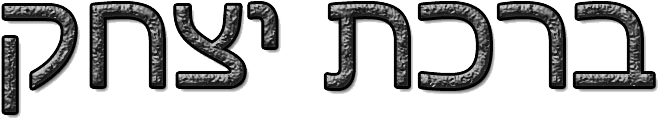 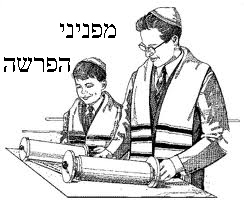 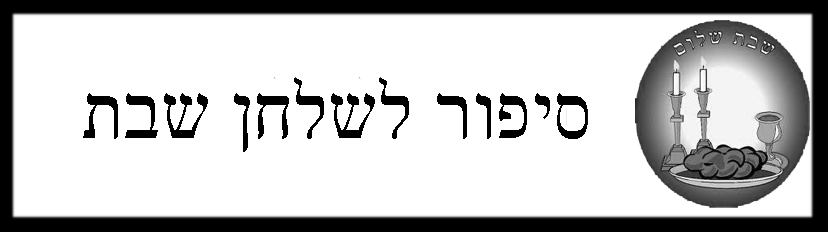 